Об отмене  некоторых постановлений администрации МР «Печора»    Руководствуясь статьей 160.2-1 Бюджетного кодекса Российской Федераци  администрация ПОСТАНОВЛЯЕТ: 1. Отменить постановления администрации муниципального района «Печора»:1.1 от 02.08.2013 № 1476 «Об утверждении Положения об организации проведения мониторинга качества финансового менеджмента, осуществляемого главными распорядителями бюджетных средств МО МР «Печора»;1.2 от 24.04.2020 № 350 «О внесении изменений в постановление администрации МР «Печора» от 02.08.2013 № 1476»;1.3 от 12.05.2021 № 464 «О внесении изменений в постановление администрации МР «Печора» от 02.08.2013 № 1476».2. Настоящее постановление вступает в силу со дня официального опубликования и подлежит размещению на официальном сайте муниципального района «Печора».И.о. главы муниципального района -                                                руководителя администрации                                                                   В.Е. МенниковАДМИНИСТРАЦИЯ МУНИЦИПАЛЬНОГО РАЙОНА «ПЕЧОРА»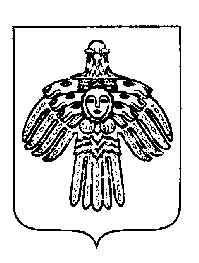 «ПЕЧОРА»  МУНИЦИПАЛЬНÖЙ  РАЙОНСААДМИНИСТРАЦИЯ ПОСТАНОВЛЕНИЕ ШУÖМПОСТАНОВЛЕНИЕ ШУÖМПОСТАНОВЛЕНИЕ ШУÖМ  24   мая  2023 г.г. Печора, Республика Коми                             № 973